JEDILNIK   5.-9. junij 2023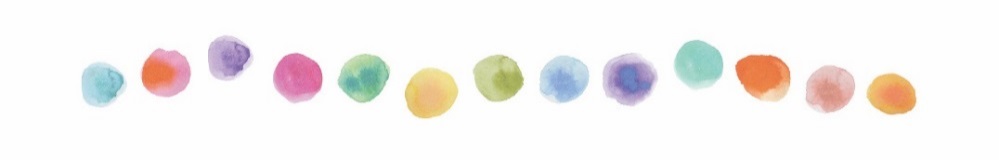 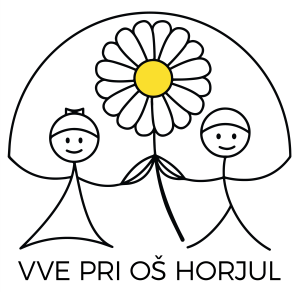 VVE pri OŠ Horjul
Ljubljanska cesta 6, 1354 Horjul, Slovenija
T.: +386 (0)1 75 00 228
vrtec.oshorjul.si
 PonedeljekZajtrk1. st. sk.Mlečni močnik z domačim mlekom(1,7)PonedeljekZajtrk2. st. sk.Mlečni močnik z domačim mlekom(1,7)PonedeljekMalicaMalicaJabolkoPonedeljekKosiloKosiloPiščančji paprikaš(1,7), široki rezanci(1,3), solata s koruzo, grozdjePonedeljekMalicaMalicaHruška, riževi vafljiTorekZajtrk1. st. sk.Ribana kaša na mleku(1,3,7)TorekZajtrk2. st. sk.Polnozrnati kruh(1), sir(7), čajTorekMalicaMalicaMelonaTorekKosiloKosiloZdrobova juha(1,3), kuhan losos(4), maslen krompir s peteršiljem(7), mešana solataTorekMalicaMalicaMleko(7), prepečenec(1)SredaZajtrk1. st. sk.Koruzni kruh s semeni(1), sadna skuta(7)SredaZajtrk2. st. sk.Koruzni kruh s semeni(1), sadna skuta(7)SredaMalicaMalicaMarelica, bananaSredaKosiloKosiloMesni tortelini v paradižnikovi omaki(1,6,7,12), rdeča pesa, sadni frapeSredaMalicaMalicaSok, polnozrnata štručka(1)ČetrtekZajtrk1. st. sk.Bio polbeli kruh(1), ribji namaz(7), čajČetrtekZajtrk2. st. sk.Bio polbeli kruh(1), ribji namaz(7), čajČetrtekMalicaMalicaPaprikaČetrtekKosiloKosiloSvinjska pečenka v omaki(1,10), krompirjevi svaljki(1,3,7,12), zeljna solata, jagode ali češnjeČetrtekMalicaMalicaBio borovničev mafin(1,3,7), jabolko   PetekZajtrk1. st. sk.Jajčna jed(1,3), črni kruh(1), čajPetekZajtrk2. st. sk.Jajčna jed(1,3), črni kruh(1), čajPetekMalicaMalicaSuho sadjePetekKosiloKosiloFižolova mineštra brez mesa(1,3), rženi kruh(1,6), marelični cmok(1,3,7,12), limonadaPetekMalicaMalicaPolnozrnati krekerji(1), lubenicaOPOZORILO: V zgornjih jedeh so lahko prisotni vsi naslednji alergeni: 1. Žita, ki vsebujejo gluten, zlasti pšenica, rž, ječmen, oves, pira, kamut ali njihove križane vrste in proizvodi iz njih. 2. Raki in proizvodi iz njih,  3. jajca in proizvodi iz njih, 4. ribe in proizvodi iz njih, 5. arašidi (kikiriki) in proizvodi iz njih, 6. zrnje soje in proizvodi iz njega, 7. mleko in mlečni izdelki, ki vsebujejo laktozo, 8. oreščki: mandlji, lešniki, orehi, indijski oreščki, ameriški orehi, brazilski oreščki, pistacija, makadamija ali orehi Queensland ter proizvodi iz njih, 9. listna zelena in proizvodi iz nje, 10. gorčično seme in proizvodi iz njega, 11. sezamovo seme in proizvodi iz njega, 12. žveplov dioksid in sulfidi, 13. volčji bob in proizvodi iz njega, 14. mehkužci in proizvodi iz njih.  *V primeru, da dobavitelj ne dostavi naročenih artiklov, si kuhinja pridržuje pravico do spremembe jedilnika. Voda in topel čaj sta ves čas na voljo.Legenda: BIO - ekološko živilo; domače - živilo lokalnega pridelovalcaDOBER TEK!OPOZORILO: V zgornjih jedeh so lahko prisotni vsi naslednji alergeni: 1. Žita, ki vsebujejo gluten, zlasti pšenica, rž, ječmen, oves, pira, kamut ali njihove križane vrste in proizvodi iz njih. 2. Raki in proizvodi iz njih,  3. jajca in proizvodi iz njih, 4. ribe in proizvodi iz njih, 5. arašidi (kikiriki) in proizvodi iz njih, 6. zrnje soje in proizvodi iz njega, 7. mleko in mlečni izdelki, ki vsebujejo laktozo, 8. oreščki: mandlji, lešniki, orehi, indijski oreščki, ameriški orehi, brazilski oreščki, pistacija, makadamija ali orehi Queensland ter proizvodi iz njih, 9. listna zelena in proizvodi iz nje, 10. gorčično seme in proizvodi iz njega, 11. sezamovo seme in proizvodi iz njega, 12. žveplov dioksid in sulfidi, 13. volčji bob in proizvodi iz njega, 14. mehkužci in proizvodi iz njih.  *V primeru, da dobavitelj ne dostavi naročenih artiklov, si kuhinja pridržuje pravico do spremembe jedilnika. Voda in topel čaj sta ves čas na voljo.Legenda: BIO - ekološko živilo; domače - živilo lokalnega pridelovalcaDOBER TEK!OPOZORILO: V zgornjih jedeh so lahko prisotni vsi naslednji alergeni: 1. Žita, ki vsebujejo gluten, zlasti pšenica, rž, ječmen, oves, pira, kamut ali njihove križane vrste in proizvodi iz njih. 2. Raki in proizvodi iz njih,  3. jajca in proizvodi iz njih, 4. ribe in proizvodi iz njih, 5. arašidi (kikiriki) in proizvodi iz njih, 6. zrnje soje in proizvodi iz njega, 7. mleko in mlečni izdelki, ki vsebujejo laktozo, 8. oreščki: mandlji, lešniki, orehi, indijski oreščki, ameriški orehi, brazilski oreščki, pistacija, makadamija ali orehi Queensland ter proizvodi iz njih, 9. listna zelena in proizvodi iz nje, 10. gorčično seme in proizvodi iz njega, 11. sezamovo seme in proizvodi iz njega, 12. žveplov dioksid in sulfidi, 13. volčji bob in proizvodi iz njega, 14. mehkužci in proizvodi iz njih.  *V primeru, da dobavitelj ne dostavi naročenih artiklov, si kuhinja pridržuje pravico do spremembe jedilnika. Voda in topel čaj sta ves čas na voljo.Legenda: BIO - ekološko živilo; domače - živilo lokalnega pridelovalcaDOBER TEK!OPOZORILO: V zgornjih jedeh so lahko prisotni vsi naslednji alergeni: 1. Žita, ki vsebujejo gluten, zlasti pšenica, rž, ječmen, oves, pira, kamut ali njihove križane vrste in proizvodi iz njih. 2. Raki in proizvodi iz njih,  3. jajca in proizvodi iz njih, 4. ribe in proizvodi iz njih, 5. arašidi (kikiriki) in proizvodi iz njih, 6. zrnje soje in proizvodi iz njega, 7. mleko in mlečni izdelki, ki vsebujejo laktozo, 8. oreščki: mandlji, lešniki, orehi, indijski oreščki, ameriški orehi, brazilski oreščki, pistacija, makadamija ali orehi Queensland ter proizvodi iz njih, 9. listna zelena in proizvodi iz nje, 10. gorčično seme in proizvodi iz njega, 11. sezamovo seme in proizvodi iz njega, 12. žveplov dioksid in sulfidi, 13. volčji bob in proizvodi iz njega, 14. mehkužci in proizvodi iz njih.  *V primeru, da dobavitelj ne dostavi naročenih artiklov, si kuhinja pridržuje pravico do spremembe jedilnika. Voda in topel čaj sta ves čas na voljo.Legenda: BIO - ekološko živilo; domače - živilo lokalnega pridelovalcaDOBER TEK!